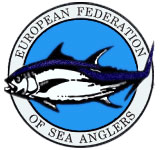 Please print and fill in your details. Mail to: Gary Galbraith, 16 Hoo Common, Chattenden, Near Hoo, Rochester, Kent, ME3 8LT or Email to gary.galbraithfips@outlook.comMembership No.  ……………………………………………………………… (if known) Name    …………………………………………………………………… Address   …………………………………………………………………… ...…………………………………………………………………….............  Post Code   …………………………………………………………………… Email    …………………………………………………………………… Telephone No. Daytime   …………………………………………………………………… Evening   …………………………………………………………………… Mobile No.   …………………………………………………………………Type of membership application (tick those applicable) New Member             Junior            Annual Member            Affiliated Club I am interested in:   Boat                 Shore                 Game                 All Please transfer your membership fee of £20 to EFSA England, Account number 11228633, Sort Code 40-40-45 and mark as ‘Membership’. Alternatively please complete the standing order form attached.N.B. Applications received after 1st September in any year will run for the remainder of that year, and all of the following year for the same price.